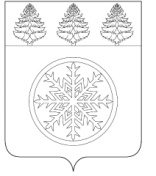 РОССИЙСКАЯ ФЕДЕРАЦИЯИРКУТСКАЯ ОБЛАСТЬАдминистрация Зиминского городского муниципального образованияП О С Т А Н О В Л Е Н И Еот  ____________                                Зима                               № _____________О мерах по предупреждению чрезвычайных ситуаций и пожаров в весенне-летний период 2019 годаВ целях профилактики пожаров в жилом секторе, на территориях гаражных, садоводческих, огороднических и дачных некоммерческих объединений граждан, объектах экономики Зиминского городского муниципального образования в весенне-летний пожароопасный период 2019 года, в соответствии с требованиями федеральных законов РФ: от 21.12.1994 № 69-ФЗ «О пожарной безопасности», от 06.10.2003 № 131-ФЗ «Об общих принципах организации местного самоуправления в Российской Федерации», постановления Правительства Иркутской области от 02.04.2019 № 277-пп «Об установлении на территории Иркутской области особого противопожарного режима», руководствуясь статьей 28 Устава Зиминского городского муниципального образования, администрация Зиминского городского муниципального образованияПОСТАНОВЛЯЕТ:Ввести с 08:00 (ирк) 10.04.2019 года и до 08.00 (ирк) 15.06.2019 года на территории Зиминского городского муниципального образования особый противопожарный режим.Привести силы и средства муниципального звена территориальной подсистемы РСЧС Зиминского городского муниципального образования в режим функционирования «повышенная готовность».Привести в готовность к применению муниципальную систему информирования и оповещения населения.При организации работы руководствоваться календарным планом проведения мероприятий по профилактике пожаров на 2019 год на территории Зиминского городского муниципального образования (далее – ЗГМО).На период установления особого противопожарного режима создать постоянно действующий оперативный штаб (приложение 1).В рамках работы оперативного штаба организовать мониторинг выполнения дополнительных требований пожарной безопасности и рассмотрение проблемных вопросов в период действия особого противопожарного режима.На период установления особого противопожарного режима организовать круглосуточное дежурство должностных лиц администрации ЗГМО в составе патрульных групп в соответствии с графиком (приложение 2).Руководителям патрульных групп в период дежурства:при получении прогноза от Федерального государственного бюджетного учреждения «Иркутское управление по гидрометеорологии и мониторингу окружающей среды» об усиления ветра свыше 10 м/с осуществлять патрулирование территории городского округа в соответствии с разработанным маршрутом (приложение 3);обеспечить незамедлительное реагирование в установленном порядке по выявленным очагам загораний, установлению виновных лиц и принятию мер административного воздействия в соответствии с действующим законодательством РФ в области обеспечения пожарной безопасности.Рекомендовать директору ОУ ДПК по г. Зима и Зиминскому района Троянову А.Н. на весь период действия особого противопожарного режима организовать дежурство сотрудников добровольно пожарной команды в составе патрульной группы администрации ЗГМО. В период с 10.04.2019 года, в целях устранения угрозы жизнедеятельности населения и предупреждения развития чрезвычайных ситуаций, вследствие возникновения и распространения пожаров запретить:разведение костров, сжигание мусора и остатков сухой растительности в жилом секторе, на территориях садоводческих, огороднических и дачных некоммерческих объединений, предприятий, организаций и учреждений;приготовление пищи на открытом огне, углях, в том числе с использованием устройств и сооружений для приготовления пищи на углях, за исключением приготовления пищи в помещениях зданий, предназначенных для проживания, а также для оказания услуг общественного питания;проведение на строительных и производственных площадках работ с использованием открытого огня без согласования с ОНД и ПР по гг. Саянску, Зиме и Зиминскому району.При получении прогноза от Федерального государственного бюджетного учреждения «Иркутское управление по гидрометеорологии и мониторингу окружающей среды» об усиления ветра свыше 10 м/с при наличии оснований принять меры по оперативному отключению электроэнергии с проведением заблаговременного информирования населения. Начальнику отдела ГО, ЧС и ОПБ администрации ЗГМО Вельможину В.М. организовать взаимодействие с ОНД и ПР по гг. Саянску, Зиме и Зиминскому району (Чикулаева Т.О.), ФГКУ «5 ОФПС по Иркутской области» (Николаев А.А.), и МО МВД России «Зиминский» (Кокорин А.А.):по недопущению пожогов мусора и сухой травы на бесхозяйных и неиспользуемых землях, оперативному реагированию на возникновение угрозы жизнедеятельности населения, предупреждению развития чрезвычайных ситуаций, тушению пожаров;по проведению совместных рейдов патрулирования территорий гаражных кооперативов, садоводческих, огороднических и дачных некоммерческих объединений, жилого сектора, выявлению нарушений требований правил пожарной безопасности и принятию мер в соответствии с действующим законодательством РФ;в срок до 15.04.2019 года по проведению проверок исполнения плана противопожарных профилактических мероприятий в части очистки территорий ЗГМО от производственных и бытовых отходов, сухой травы, мусора, разливов нефтепродуктов и других легковоспламеняющихся материалов;по организации разъяснительной профилактической работы среди населения с распространением листовок, памяток, брошюр. Председателю Комитета имущественных отношений, архитектуры и градостроительства администрации ЗГМО Беляевскому С.В. определить перечень мест и организовать исполнение мероприятий по очистке территорий бесхозяйных и длительное время неэксплуатируемых приусадебных участков в период проведения двухмесячника по санитарной очистке территории городского округа.Директору МКУ «Чистый город» Лашкину Е.Н. привести в готовность к применению в тушении пожаров землеройную технику.Рекомендовать директору ООО «Водоснабжение» Каменскому С.В. привести в готовность к применению в тушении пожаров водовозную технику.Рекомендовать руководителям предприятий, организаций и учреждений всех форм собственности, председателям и членам гаражных кооперативов, садоводческих, огороднических и дачных некоммерческих объединений, расположенных на территории ЗГМО:обеспечить на соответствующих территориях исполнение комплекса противопожарных мероприятий в течение всего пожароопасного периода 2019 года;в течение всего противопожарного режима проводить регулярную уборку в границах территорий определяемых кадастровыми планами, прилегающих к ним объектов и территорий, в том числе в пределах противопожарных расстояний от производственных и бытовых отходов, сухостойных деревьев и кустарников, остатков сухой растительности, мусора, разливов нефтепродуктов и других легковоспламеняющихся материалов;  не допускать неконтролируемого сжигания остатков сухой растительности, мусора и отходов производства;не допускать использование территории противопожарных расстояний между зданиями, строениями, различными сооружениями и подсобными строениями для складирования горючих материалов, мусора, отходов древесных, строительных и других горючих материалов, стоянки транспорта;организовать на используемых территориях сбор и вывоз на объекты размещения отходов горючих отходов мусора, тары и сухой растительности;в срок до 15.04.2019 года проверить наличие, техническое состояние и обеспечить готовность к применению средств пожаротушения, внутреннего и наружного водоснабжения, пожарной сигнализации, по возможности разместить на территории емкости с водой или создать искусственные (естественные) источники, оборудовать их приспособлениями для установки пожарного автомобиля и забора воды;в срок до 15.04.2019 года в целях обеспечения беспрепятственного проезда оперативных служб, завершить расчистку подъездных путей;уточнить и соблюдать порядок проведения огневых и пожароопасных работ;определить порядок обесточивания электроэнергии в случае возникновения пожара;в срок до 15.04.2019 года организовать и провести инструктаж рабочих и служащих по соблюдению правил пожарной безопасности и порядке действий в случае угрозы или при возникновении пожара;в срок до 15.04.2019 года уточнить списки участников добровольных пожарных формирований (противопожарных звеньев нештатных аварийно-спасательных формирований), разработать алгоритмы действий для каждого члена формирования, провести соответствующий инструктаж, контроль необходимых знаний и отработку практических навыков;в срок до 15.04.2019 года направить в отдел ГО, ЧС и ОПБ администрации ЗГМО списки членов добровольных пожарных формирований (противопожарных звеньев нештатных аварийно-спасательных формирований), отчетные документы о прохождении инструктажей, отработки знаний и практических навыков по тушению очагов возгорания;обеспечить добровольные пожарные формирования (противопожарные звенья нештатных аварийно-спасательных формирований) средствами для тушения очагов возгорания, определить места размещения и хранения шанцевых инструментов, порядок выделения и применения специальной техники.Рекомендовать собственникам (пользователям) жилых домов и строений на территории ЗГМО:соблюдать правила пожарной безопасности в быту и на отдыхе, поведения при пожаре и соблюдения правил личной безопасности;создать запас первичных средств пожаротушения и противопожарного инвентаря в соответствии с прилагаемым перечнем (приложение 4);определить место хранения указанного инвентаря в доступном месте;Председателю Комитета по образованию администрации ЗГМО Горошко О.О.:в период апреля – июня 2019 года организовать проведение в учреждениях дошкольного и общего образования, детских оздоровительных учреждениях с учащимися, их родителями, обслуживающим персоналом (работниками) и педагогическими коллективами дополнительные мероприятия по изучению мер пожарной безопасности и правил безопасного поведения в быту и местах летнего отдыха;в срок до 25.05.2019 года осуществить в установленном порядке комплекс организационных и технических мероприятий по противопожарной защите мест организации летнего отдыха и оздоровления детей;в срок до 07.06.2019 года провести практические тренировки на объектах организации летнего отдыха и оздоровления детей по отработке мероприятий эвакуации с привлечением подразделений ФГКУ «5 ОФПС по Иркутской области».Директору МКУ «ЕДДС ЗГМО» Гончарову С.В. обеспечить сбор информации о принимаемых мерах по предупреждению выжигания остатков мусора и сухой растительности в условиях особого противопожарного режима.Директору ЗГМАУ «Зиминский информационный центр» Теплинской Н.В. оказать содействие отделу ГО, ЧС и ОПБ администрации ЗГМО в размещении материалов профилактической направленности и информировании населения об оперативной обстановке с пожарами, требованиях пожарной безопасности и правилах поведения в быту и на отдыхе.Опубликовать настоящее постановление в газете «Новая Приокская правда».Контроль исполнения настоящего постановления возложить на первого заместителя мэра городского округа.Мэр Зиминского городскогомуниципального образования                                                                                 А.Н. Коновалов